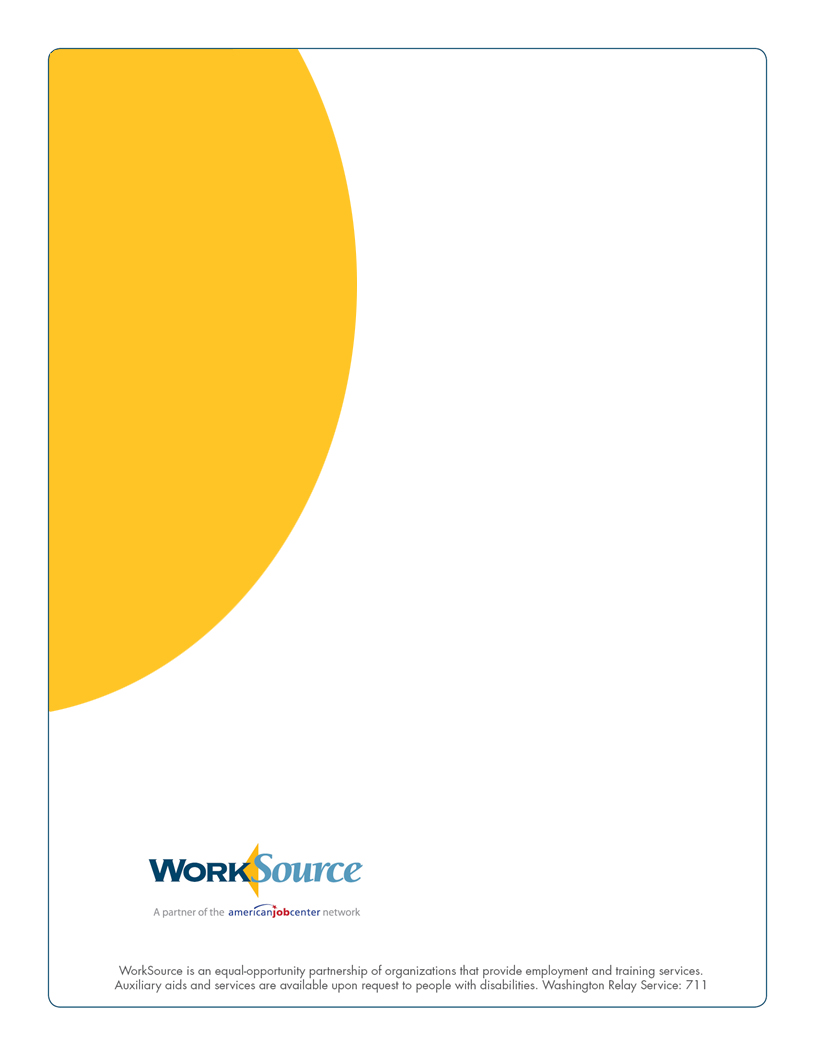 Interested in social services and direct client service?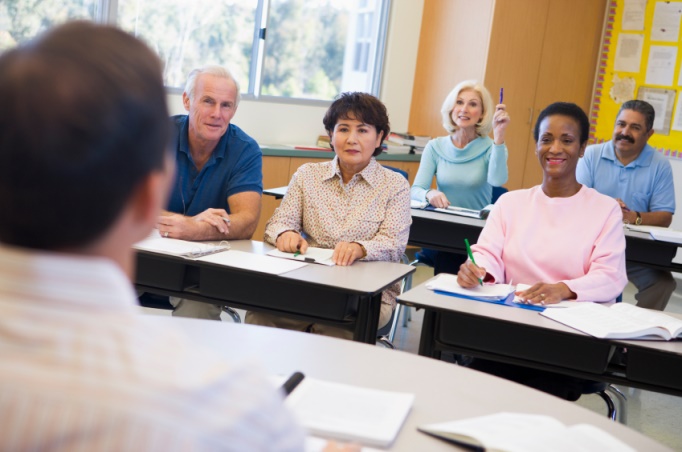 Need an internship to fulfill your degree?WorkSource has opportunities to:Teach career-focused workshops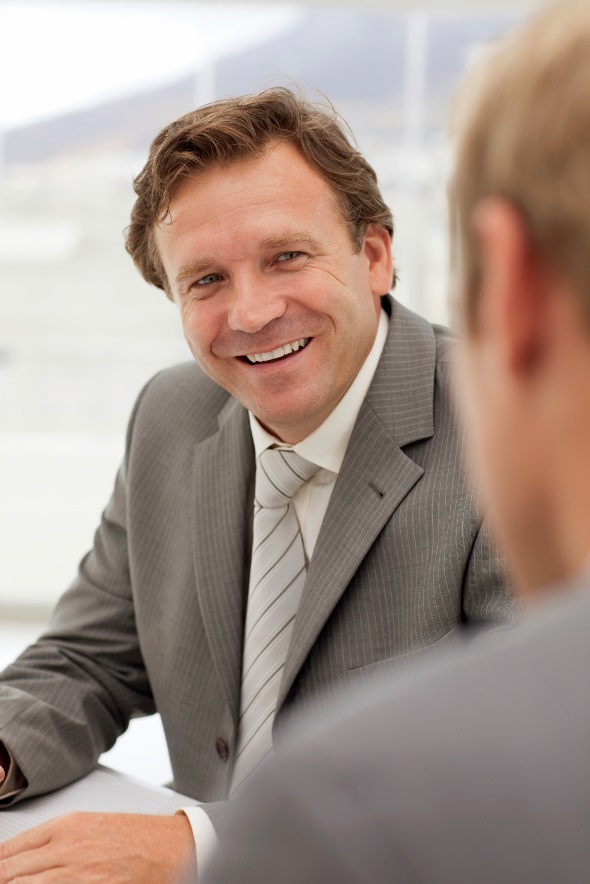 Work one-one-one with clients to build resumes and cover lettersConnect clients to community resources and participate in community outreach.Gain college credit and meet select internship requirements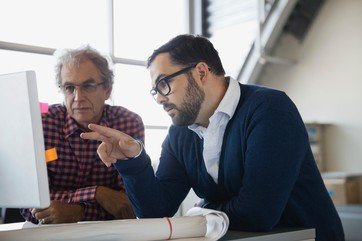 WorkSource provides free career services to the community to help clients get work so that they can lead self- sufficient lives. Come join our team!Call Laura Chouinard at (509) 925-5311 to learn more.WorkSource of Kittitas County 510 N Pine St.Ellensburg, WA 98926